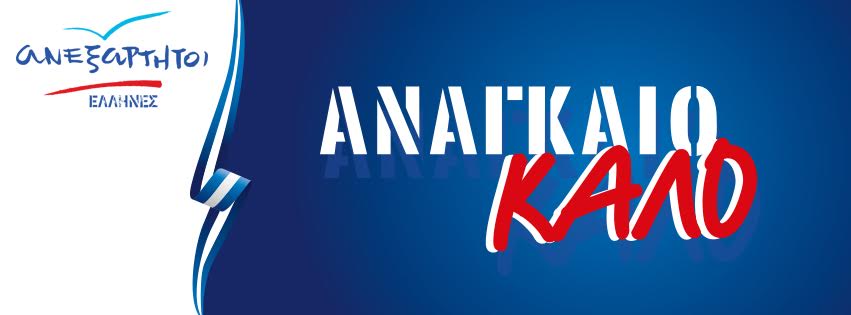 ΤΟ ΨΗΦΟΔΕΛΤΙΟ ΤΩΝ ΑΝΕΞΑΡΤΗΤΩΝ ΕΛΛΗΝΩΝ ΣΤΗΝ ΕΚΛΟΓΙΚΗ ΠΕΡΙΦΕΡΕΙΑ ΤΗΣ Β’ .                                                                       ΑΘΗΝΩΝΚΑΜΜΕΝΟΣ ΠΑΝΑΓΙΩΤΗΣ (ΠΑΝΟΣ) του Ηλία
ΠΑΠΑΧΡΙΣΤΟΠΟΥΛΟΣ ΑΘΑΝΑΣΙΟΣ του Θεμιστοκλή
ΚΟΥΪΚ ΤΕΡΕΝΣ - ΣΠΕΝΣΕΡ – ΝΙΚΟΛΑΟΣ του Φίλιππου
ΣΚΛΑΒΕΝΙΤΗ ΕΛΕΝΗ του Λάμπρου
ΑΜΑΝΑΤΙΔΟΥ ΕΥΑΓΓΕΛΙΑ του Ευστάθιου
ΚΑΤΣΑΡΟΣ ΣΕΡΓΙΟΣ του Σπυρίδωνα - Βύρωνα
ΕΓΓΛΕΖΟΥ ΕΥΑΓΓΕΛΙΑ του Ιωάννη
ΒΕΤΟΥΛΗΣ ΜΙΧΑΗΛ του Θεοδώρου
ΧΑΛΚΙΔΗ ΔΕΣΠΟΙΝΑ του Στέφανου
ΚΑΡΒΟΥΝΗΣ ΣΤΑΥΡΟΣ του Γεωργίου
ΚΟΝΤΟΥ ΕΥΑΓΓΕΛΙΑ του Γεωργίου
ΓΚΙΟΚΑ ΒΑΣΙΛΙΚΗ του Γεωργίου
ΓΕΩΡΓΟΥΛΑ - ΜΥΡΙΔΗ ΕΥΑΓΓΕΛΙΑ του Βασιλείου
ΑΚΡΙΩΤΗΣ ΚΩΝΣΤΑΝΤΙΝΟΣ του Χρήστου
ΓΙΑΝΝΟΠΟΥΛΟΥ - ΤΣΙΑΚΑ ΚΑΛΛΙΤΣΑ του Κωνσταντίνου
ΔΡΟΥΛΙΑΣ ΕΥΘΥΜΙΟΣ του Δημητρίου
ΚΑΚΛΑΜΑΝΟΣ ΜΙΧΑΗΛ του Φιλίππου
ΒΑΤΟΥΓΙΟΥ ΛΑΜΠΡΙΝΗ του Κυριάκου
ΜΕΜΕΖΑΣ ΜΕΛΕΤΙΟΣ του Δημητρίου
ΠΑΝΤΕΛΙΔΗΣ ΕΜΜΑΝΟΥΗΛ (ΜΑΝΟΣ) του Σωκράτη
ΓΕΩΡΓΑΝΤΖΟΓΛΟΥ ΝΙΚΟΛΑΟΣ του Χρήστου
ΠΑΠΑΔΟΠΟΥΛΟΥ ΕΛΕΝΗ του Αναστασίου
ΑΔΟΡΓΙΑΣΤΟΣ ΔΗΜΗΤΡΙΟΣ του Ιωάννη
ΡΕΜΠΗΣ ΓΕΩΡΓΙΟΣ του Κωνσταντίνου
ΦΙΛΙΠΠΟΠΟΥΛΟΥ ΑΝΝΑ - ΣΩΤΗΡΙΑ του Χρήστου
ΔΗΜΗΤΣΑ ΑΝΤΙΓΟΝΗ του Χρήστου
ΘΩΜΑ ΑΙΚΑΤΕΡΙΝΗ του Ιωάννη
ΔΕΣΠΟΤΙΔΗΣ ΝΙΚΗΤΑΣ του Όθωνα
ΣΟΥΤΑ ΑΣΗΜΙΝΑ του Νικολάου
ΠΕΧΛΙΒΑΝΙΔΗΣ ΦΩΤΙΟΣ του Ισαάκ
ΛΑΜΠΡΙΝΟΣ - ΒΛΑΤΤΑΣ ΕΥΣΤΡΑΤΙΟΣ του Ελευθερίου
ΒΡΑΧΝΟΥ ΙΩΑΝΝΑ του Νεάρχου
ΔΟΥΚΑ ΑΓΓΕΛΙΚΗ του Βάϊου
ΚΙΟΥΠΟΥΡΟΓΛΟΥ ΑΝΑΣΤΑΣΙΑ του Θεοδώρου
ΠΑΡΙΣΗ - ΚΟΤΣΟΠΟΥΛΗ ΑΙΚΑΤΕΡΙΝΗ του Δημητρίου
ΓΙΑΝΝΙΡΗ ΕΛΕΝΗ του Ιωάννη
ΣΠΑΝΟΣ ΚΩΝΣΤΑΝΤΙΝΟΣ του Γεράσιμου
ΜΠΙΖΙΩΤΑΣ ΔΗΜΗΤΡΗΣ του Χρήστου
ΠΑΤΕΡΓΙΑΝΝΑΚΗΣ ΝΙΚΟΛΑΟΣ του Στυλιανού
ΑΚΡΙΒΟΥ ΕΙΡΗΝΗ – ΖΩΗ του Βασιλείου
ΠΑΝΑΓΙΩΤΟΠΟΥΛΟΥ ΒΑΣΙΛΙΚΗ του Χαράλαμπου
ΒΑΣΙΛΕΙΟΥ ΜΙΧΑΗΛ του Νικολάου
ΦΟΝΙΑ ΑΛΕΞΑΝΔΡΑ του Χρήστου
ΚΑΛΟΧΕΡΗ ΟΥΡΑΝΙΑ του Δημητρίου
ΜΠΑΜΠΟΥΣΗ ΑΛΚΗΣΤΙΣ του Ιωάννη
ΓΡΗΓΟΡΙΑΔΗΣ ΣΤΑΥΡΟΣ του Αρίσταρχου